1Gemeenteraad - verslag zitting van 26 april 2017 - goedkeuringOnze bedenkingenZijn onze vragen ivm het retributiereglement zwembad uitgeklaard door schepen Breugelmans?TussenkomstAntwoord van schepen Breugelmans: Digitaal formulier om 30% terug te vragen is geen probleem meer, individuele tickets kan niet.Marleen Peeters vraagt aan de schepen tegen einde van het jaar een overzicht van de aanvragen om een eerste maal het reglement te kunnen evalueren.Stemming/2 Bankwaarborg Lilse BergenDe Lilse Bergen gaat een kredietopening aan bij Belfius van 250.000 euro onder de vorm van een investeringskrediet voor de oprichting van een sanitair gebouw op de camping. Om de kosten te beperken stelt het schepencollege voor om een bankwaarborg bij Belfius aan te gaan.Onze bedenkingen1 Kunnen de leden van de Raad van Bestuur van de Lilse Bergen: Paul Diels, Marc Herrijgers, Luc Vloemans, Jef Meeus en Marleen Peeters deelnemen aan de stemming?2 Kan Paul Diels als voorzitter van de RvB de documenten tekenen waarmee de kredietopening wordt bevestigd. Is dit geen tegenstrijdigheid van belangen?TussenkomstAntwoord van Paul Diels:1 De leden van de RvB mogen aan de stemming deelnemen.2 Voor de gemeente zal ipv de burgemeester de eerste schepen tekenen (op vraag van de advocaat van IOK).StemmingOnthouden (Zonder de cijfers van de Lilse Bergen ter inzage onthoudt onze fractie zich.)3 Goedkeuring wijziging retributie gemeentelijke sportinfrastructuurHet retributiereglement op het gebruik AGB infrastructuur werd aangepast. Daar er steeds werd/wordt gestreefd naar eenvormigheid is het aan te raden om het retributiereglement op het gebruik van gemeentelijke sportinfrastructuur mee aan te passen.Onze bedenkingen- Algemeen: Moeilijk te lezen document, kan het niet overzichtelijker?- Art. 1: Waarom per 1 augustus?- Art. 3: Poeyelhei/uur < --- > Brulens niet? Maar kleedkamer/uur?Pulsebaan: geen polyveld meer?Annulatie: 7 dagen of meer dan 7 dagen < --- > 14 dagen voor de activiteitOns voorstel: 7 tot 13 dagen voor de activiteitBij niet-gebruik: dubbel op  geen gebruik = no showHoe wordt dit gecontroleerd?Waarom Brulens niet meer kantine en Pulsebaan polyveld?TussenkomstAntwoord van Kris Breugelmans:Het reglement is zo door het AGB goedgekeurd. Het gaat per 1 augustus in omdat dan het sportseizoen opnieuw begint.Artikel 3 en de annulatievoorwaarden worden aangepast. ‘no show’ wordt geschrapt.De kantine in Brulens wordt als refter door de school gebruikt. Het polyveld in Wechelderzande is gratis maar moet wel gereserveerd worden.Alle raadsleden zullen uitgenodigd worden voor een rondleiding in de vernieuwde sporthal.StemmingJa, na aanpassingen.4 Kennisname wijziging retributiereglement op het gebruik van AGB infrastructuurHet retributiereglement op het gebruik van AGB Infrastructuur werd goedgekeurd in de Raad van Bestuur van het AGB Lille in zitting van 13 april 2017. Deze wijziging van retributie is tot stand gekomen naar aanleiding van de renovatie en uitbreiding van sportcentrum Balsakker alsook na eengrondige evaluatie van het huidige retributiereglement, dit in samenspraak met de sportraad alsook met het college van burgemeester en schepenen van de gemeente Lille.Onze bedenkingenTussenkomst Marleen Peeters:Annulatieperiode aanpassen zoals in punt 3.StemmingJa, na aanpassing.5 Grondafstand in verkaveling te Lille, Broekzijstraat door Peeters-PluymAan de gemeenteraad wordt gevraagd deze grondafstand te aanvaarden, voor openbaar nut en verder onder de voorwaarden zoals opgenomen in de ontwerpakte.Onze bedenkingen/Tussenkomst/StemmingJa6 Ruiling perceeltje grond met erven. GovaertsOp vraag van de erfgenamen Govaerts wenst de gemeente over te gaan tot ruiling van twee perceeltjes grond; het ene is eigendom van de gemeente Lille en is kadastraal gesitueerd te Lille-Gierle, 3de afdeling, sectie A 256/02, groot 88m2, gelegen volgens het gewestplan in groengebied, tegen een repeltje grond, kadastraal gekend te Lille, 1ste afdeling, sectie B 10/02, groot 103m2,eigendom van de erfgenamen Govaerts, gelegen volgens het gewestplan in natuurgebied.Aan de gemeenteraad wordt gevraagd principieel akkoord te gaan met deze ruiling.Onze bedenkingenHet perceeltje dat de gemeente dan zou krijgen = natuurgebiedIn de argumentatie wordt verwezen naar “voorkooprecht”? Wil dat zeggen dat bv. Natuurpunt het perceeltje zou kunnen kopen?Tussenkomst Paul Diels: Inderdaad.StemmingJA7 Wijziging reglement inzake het leegstandsregister van gebouwen en woningenIn gevolge het decreet het Vlaams decreet van 23 DECEMBER 2016 houdende bepalingen tot begeleiding van de begroting 2017, bepaalt het Gewest alleen nog de hoofdlijnen en geeft de gemeenten volledige beleidsvrijheid in het registreren en belasten van leegstaande en verwaarloosde panden. Een gevolg hiervan is dat het gemeentelijk leegstandsreglement moet aangepast worden. Insamenwerking met Kempens Woonplatform (KWP) hebben we een gemeentelijke reglement opgesteld.Onze bedenkingenAls de gemeenten volledige beleidsvrijheid krijgen in het registreren en belasten van leegstaande en verwaarloosde panden, gaat de gemeente Lille dan strenger optreden?- In het reglement wordt alleen over “registreren” gesproken maar niet over hoe belasten?- Welke personeelsleden zijn met deze taak belast? Hoe gaat dit in praktijk in zijn werk? Hebben zij een opleiding hiervoor gevolgd?TussenkomstAntwoord Ann Van Mechelen:Het register wordt door iemand van IOK beheerd, de staat van verwaarlozing op grondgebied Lille gebeurt door een personeelslid van Lille die hiervoor een opleiding volgde.Er wordt even streng als voorheen opgetreden maar de gemeente zal niet zwaarder belasten.Marleen Peeters: Welke visie zit er achter die houding?Antwoord Ann Van Mechelen:Zou jij zwaarder belasten?Hoe zou jij dat dan aanpakken?Marleen Peeters:Het is de taak van de oppositie om moeilijke vragen te stellen en de taak van de schepenen om hierop zinvol te antwoorden.Antwoord Paul Diels:Momenteel is het nog niet aan de orde want we hebben maar 7 panden op die lijst staan. Eerst moet er een groter probleem zijn.Marleen Peeters:Kan u zwaarder probleem definiëren? Hoe groot moet het aantal dan zijn? 17? 77?Antwoord Paul Diels:Dat zien we dan wel.Stemming (samen met punt 8)JA8 Reglement inzake het register van verwaarloosde gebouwen en woningenVanuit Vlaanderen werd de bevoegdheid voor leegstand op 1 januari 2017 volledig overgedragen naar de gemeenten. In samenwerking met Kempens Woonplatform (KWP) hebben we een gemeentelijke reglement opgesteld. Verwaarlozing zal onderzocht worden aan de hand van eentechnisch verslag met puntensysteem (= werkwijze Vlaams Gewest). Dit houdt in dat een woning of gebouw dat bij de eindbeoordeling van het technisch verslag minimaal 18 punten scoort als verwaarloosd beschouwd kan worden en in het register wordt opgenomen.Onze bedenkingenIn de argumentatie lezen we dat er gestreefd wordt naar een ‘geïntegreerd beleid’?TussenkomstAntwoord Ann Van Mechelen:Samenwerking met IOKStemmingZie punt 7.9 Capaciteitsbepaling basisonderwijs en inschrijvingsperiodesElk schoolbestuur moet de maximumcapaciteit voor elke school, onderwijsniveau en vestigingsplaats vastleggen.Onze bedenkingen- Waarom verschil in formulering tussen Gierle en Lille? In Lille maximum 25 leerlingen per leerjaar, in Gierle enkel 1 totaal!- Wordt bekend gemaakt per brief aan de ouders: inkijken?- Artikel 3: voorrangsperiode? Waar staat dit in artikel 3?- Artikel 4: in bepaalde situaties kan de capaciteit overschreden worden welke dan wel?Marleen Peeters informeerde bij de directeur van Trapleerke of hij zich in de capaciteitsbepaling kan vinden? JA.TussenkomstZelfs na antwoord van Wim Peeters blijft het een onduidelijk document. Het antwoord dat het bestuur het verstaat, is onvoldoende. Iedereen die ermee te maken heeft, moet het verstaan!Het document zal aangepast worden:- de voorrangsperiode (alleen voor Lille) zal toegelicht worden,- de situaties waarin de capaciteit kan overschreden worden, zal toegelicht worden.- De brieven naar de ouders zullen aan de fractieleiders bezorgd worden.StemmingOnthouding (wegens de onduidelijkheden)10 Verkoop doortrekkersterrein Gielsbos - intrekking voorwaarde ivm bestemming van de grondenVoor de realisatie van een doortrekkersterrein verkoopt de VZW Het Glelsbos de hierna beschreven goederen aan de provincie Antwerpen:GEMEENTE LILLE - 3° afdeling - Glerle: een perceel bos, gelegen Beersebaan, kadastraal bekend sectie B, delen van perceelnummers 1R5POOOO, 1D6POOOO, 1C6POOOO, met een oppervlakte van 68a 31ca volgens opmetingsplan opgesteld door landmeter-expert Glenn Bertels te Antwerpen op 15 juni 2016.Deze gronden werden geschonken door de gemeente Glerle aan VZW Stichting gehandicaptenzorg provincie Antwerpen (rechtsvoorganger van VZW Het Gielsbos) ingevolge ;- akte schenking onder grotere oppervlakte verleden op 31.05.1974 voor notaris Wouters te Balen- akte aanvaarding schenking 07.11.1974 voor notaris Wouters te Balen.De schenking gebeurde indertijd met de last dat de gronden voor het doel van de VZW zouden aangewend worden cfr. artikel 3 van de statuten van de VZW Het Gielsbos. Dwz voor de oprichting van een instelling van zwaar mentaal gehandicapten. Deze last werd destijds door de gemeenteraad van Gierle opgelegd.Indien de opbrengst van de verkoop aan de provincie Antwerpen door VZW Het Gielsbos wordt aangewend voor het doel cfr. artikel 3 van haar statuten, kan de gemeente akkoord gaan met deze verkoop, aangezien deze kadert in het algemeen belang (namelijk de realisatie van een doortrekkersterrein). De opbrengst van de verkoop bedraagt 195.000 euro op basis van een waardebepaling opgemaakt door de afdeling vastgoedtransacties van de Vlaamse Overheid. Het Gielsbos heeft 2 voorstellen om dit bedrag van 195.000 euro aan te wenden cfr het omschreven doel volgens artikel 3 van de statuten. Voorstel 1: Inrichting van de nieuwe woningen (aangepaste uitrusting en hulpmiddelen) Voorstel 2: Aanleg van een parkgebiedOnze bedenkingenDe fractieleiders zijn dit punt bij Paul Diels gaan bespreken en zijn overeengekomen dat1 het reglement dat de provincie Antwerpen opstelt door de fracties mag aangepast worden vooraleer goedgekeurd,2 het politiereglement wordt aangepast zodat de gemeente Lille daadwerkelijk streng kan handhaven,3 er een infovergadering voor ALLE inwoners van Gierle zal plaatsvinden waarbij ook het reglement zal toegelicht worden.Tussenkomst Johan Verlinden:Onze fractie is voorzichtig positief maar er moeten garanties ingebouwd worden zodat de veiligheid naar de burgers van Gierle toe kan gewaarborgd worden, o.a. door een deugdelijk reglement en door aanpassing van het politiereglement. Om de angel eruit te halen is een informatieavond meer dan nodig.StemmingJa, met persoonlijke bezwaren.11 Kempens Karakter - aanpassing statuten en huishoudelijk reglementKempens Karakter moet tegen 1 juli een subsidiedossier indienen voor de werking van de Intergemeentelijke Onroerenderfgoeddienst (IOED). Daarvoor is een aanpassing nodig van de statuten en het huishoudelijk reglement.Onze bedenkingen/Tussenkomst/StemmingJA12 IKA - algemene vergadering, 20 juni 201713 Iveka - algemene vergadering, 20 juni 201714 Pidpa - statutaire jaarvergadering, 19 juni 201715 PONTES - algemene vergadering, 14 juni 2017Extra agendapunten16 Groen: actualisering mobiliteitsplanOnze bedenkingenHet mobiliteitsplan loopt af in 2017. Wat werd er gerealiseerd.Wat met de mobiliteitsstudie Noorderkempen en Midden-Kempen (nog bezig)?TussenkomstAntwoord Paul Diels: Voorlopig geen nieuw mobiliteitsplan, er zijn veel actoren en factoren om mee rekening te houden. Vraag Marleen Peeters: 1 Kan er politietoezicht komen op kruispunt Gierlebaan, met de omleiding door de werken aan de snelweg staat het daar soms vast tot op de brug.2 Stand van zaken in Valvekenstraat? Er wordt inderdaad te snel gereden, digitaal bord zal geplaatst worden.17 N-VA: Juiste toedracht hondenlosloopzone 8 hectarenToelichtingOnze fractie leest in de krant van 2 mei 2017 dat schepen Luc Vloemans de actievoerders kon gerust stellen. "We stellen langs de Strandweg in Gierle een bos van acht hectare open als loopzone voor honden. Het is alleen nog wachten op de juiste signalisatie.” Historiek1 Krant 21/01/2015Het gemeentebestuur van Lille wil in de buurt van de Lilse Bergen in Gierle (Lille) een losloopzone voor honden installeren. Het gaat om een perceel in een gemeentelijk bos. Na overleg met het Agentschap voor Natuur en Bos (ANB) besliste het schepencollege van Lille om een losloopzone voor honden te maken in een gemeentebos naast de omheining van De Lilse Bergen. De gemeenteraad moet hiervoor nog wel een toegankelijkheidsreglement goedkeuren.“De honden, al dan niet aangelijnd, moeten altijd vergezeld zijn van een begeleider die verantwoordelijk is voor de viervoeter. Hondenpoep moet onmiddellijk worden opgekuist en het zakje moet in een vuilbak worden gedeponeerd.”2 Gemeenteraad 27/05/2015Toegankelijkheidsreglement openbare bossen gemeente LilleArtikel 9: De hondenzone …3 Krant 2/5/2017Lille - Koen Vermeiren overhandigde dinsdagavond namens ruim 350 hondenliefhebbers een petitie aan Luc Vloemans (CD&V), schepen van Bosbeheer in Lille, met de dringende vraag naar een losloopzone voor honden. De schepen kon de actievoerders gerust stellen. "We stellen langs de Strandweg in Gierle een bos van acht hectare open als loopzone voor honden. Het is alleen nog wachten op de juiste signalisatie", zei de schepen. "Dit is fantastisch nieuws", reageerde Koen Vermeiren uit WechelderzandeOnze bedenkingenOpen/ niet-omheind of omheind?Provincie West-Vlaanderen:De losloopzone is opgedeeld in een zone voor kleine honden en een zone voor grote honden. De zones zijn gescheiden door een sas. Het sas verhindert eveneens dat honden kunnen weglopen als er iemand de zone binnenkomt. In de zone voor grote honden ligt er ook een bebost gedeelte waarin honden zich kunnen uitleven.Reglement NinoveREGLEMENT HONDENLOSLOOPWEIDE
1. Elke hond is toegelaten tot de hondenspeelweide behalve: 
- agressieve en /of bijtende honden 
- niet verzorgde honden
- honden die loops zijn
- honden met een duidelijk waarneembare ziekte 
- gekwetste honden
- honden die drager zijn van een besmettelijke ziekte (bv. Kennelhoest), vlooien of andere parasieten
2. Elke hond is verplicht drager te zijn van een halsband of gelijkaardig harnas zodat de hond op elk ogenblik door de begeleider bij zich kan worden genomen. 
3. Een muilband is niet verplicht. Elke begeleider dient zelf te beoordelen of de hond agressief kan zijn en om veiligheidsredenen het aangewezen is deze te muilbanden. 
4. Elke begeleider is verantwoordelijk/aansprakelijk voor de hond onder zijn begeleiding en voor de schade die zijn hond aanricht aan derden of andere honden. 
5. Ouders blijven steeds verantwoordelijk voor hun kinderen. 
4. Het stadsbestuur is niet verantwoordelijk voor de door de honden aan derden of andere honden aangerichte schade. 
7.De uitwerpselen dienen door de begeleider onmiddellijk te worden opgeruimd .
8. Elke vorm van mishandeling van de hond is ten strengste verboden."Gemeente Nijlen:Ontwerp hondenfolderIn samenwerking met de Nijlensemilieuraad, Natuurpunt, WBE Nete& Wimp, Bosgroep Antwerpen Zuiden de lokale politie Berlaar-Nijlenwerd een hondenfolder opgemaakt.Daarin staat heel wat informatievoor hondeneigenaars. Deze folderwordt in de kijker gezet op deofficiële opening van de hondenlosloopzonein het Soldatenbos inKessel. De juiste signalisatie?  Twee jaar?Tussenkomst Luc Vloemans: niet omheind, er is een bareel om de ingang aan te duiden en we hebben in 2015 een reglement gestemd.Marleen Peeters weerlegt dit en licht het reglement van Ninove toe en de folder van Nijlen.Tussenkomst Paul Diels: weifelend, we zullen het bekijken.Marleen Peeters vraagt de stemming over het  uitwerken van een reglement en een hondenfolder.Stemming: unaniem JAN-VA LILLE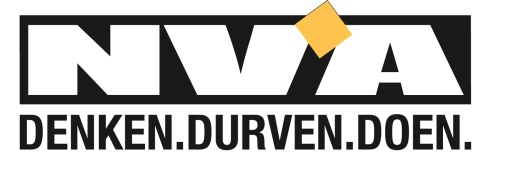 Niets duurt voort, behalve verandering.Verslag gemeenteraad 24 mei 2017